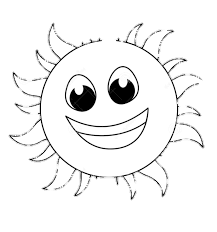 Драги моји ђаци, Ове недеље ћемо учити песмицу напамет!Dragi moji đaci, Ove nedelje ćemo učiti pesmicu napamet! Душан РадовићЗДРАВИЦАСве што расте,хтело би да растеНека расте,и треба да расте!Све што цветахтело би да цвета…Нека цвета,и треба да цвета!Све што пева, хтело би да пева…Нека пева,и треба да пева!Нека певасве што има глас,нико лепше,ведрије од нас.Певати, певати,лепо је певати!Живети, живети,лепо је живети!ЖИВЕЛИ!YouTube: https://youtu.be/wKVUWXO3sGQhttps://youtu.be/wEvgW0RbTOEDušan RadovićZDRAVICASve što raste,htelo bi da rasteNeka raste,i treba da raste!Sve što cvetahtelo bi da cveta…Neka cveta,i treba da cveta!Sve što peva, htelo bi da peva…Neka peva,i treba da peva!Neka pevasve što ima glas,niko lepše,vedrije od nas.Pevati, pevati,lepo je pevati!Živeti, živeti,lepo je živeti!ŽIVELI!YouTube: https://youtu.be/wKVUWXO3sGQhttps://youtu.be/wEvgW0RbTOE